Revisit Form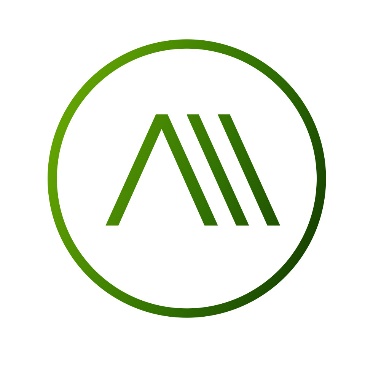 
All provided information will remain confidential between you and your Health Coach.PERSONAL INFORMATIONHEALTH INFORMATIONFOOD INFORMATION ADDITIONAL COMMENTSName:           DateEmail:List positive changes have you noticed since your last session?List positive changes have you noticed since your last session?What are your main concerns at this time?What are your main concerns at this time?Any changes with weight?How is your sleep?Constipation or diarrhea?How is your mood?Are you cooking more?What foods do you crave?What is your diet like these days?What is your diet like these days?What is your diet like these days?What is your diet like these days?What is your diet like these days?What is your diet like these days?What is your diet like these days?What is your diet like these days?What is your diet like these days?What is your diet like these days?BreakfastBreakfastLunchDinnerSnacksLiquidsAnything else you would like to share?Anything else you would like to share?